 PAUTA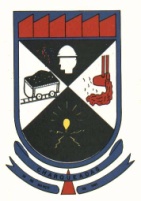                                                  Pelo presente expediente, informamos a pauta da Sessão Ordinária do dia 06/08/2019 que terá inicio às 19h. Considerando que, a pauta é somente uma previsão dos projetos a serem votados e pode ser alterada se necessário.VOTAÇÃO DA ATA Nº 028/2019PROJETOS QUE ENTRARAM NA CASAPROCESSO Nº 474/2019PROPOSIÇÃO: Projeto de Lei nº 041/2019AUTOR: Poder ExecutivoASSUNTO: “Autoriza a contratação temporária de excepcional interesse público, por prazo determinado e dá outras providências”.PROCESSO Nº 481/2019PROPOSIÇÃO: Projeto de Lei Legislativo nº 039/2019AUTORES: Adriano Alves, Claudionor Nilson, Douglas Tramontini, José Francisco, Jozi Francisco, Pamela Lemos, Patricia Ferreira, Paulo Cabral, Pedro Edison, Rafael Divino, Rogério Sippel, Rosângela Dornelles e Ubiratan de Quadros,ASSUNTO: “Denomina-se o Centro Esportivo localizado no núcleo C-78, Vila Piratini, de Centro Esportivo Gloria Beatriz Ribarr.”PROPOSIÇÕES QUE SERÃO VOTADASPROCESSO Nº 461/2019PROPOSIÇÃO: Pedido de Providência nº 149/2019AUTOR: Ver Adriano AlvesASSUNTO: “Que a Secretaria competente providencie a inclusão de um quebra-molas na Rua Rio Pardo localizada no Bairro Sul América”.PROCESSO Nº 473/2019PROPOSIÇÃO: Informação nº 022/2019AUTOR: Ver Jozi Francisco de Marins ASSUNTO: “Que o Executivo Municipal, INFORME a esta Casa Legislativa sobre a reforma feita no ônibus da Secretaria Municipal da Educação de Charqueadas, as seguintes informações”:- Nome e endereço da oficina onde foi realizado o serviço?- Valor total do serviço?- Notas Fiscais das lojas onde foram compradas as peças?PROCESSO Nº 475/2019PROPOSIÇÃO: Moção de Agradecimento nº 001/2019AUTOR: Ver Paulo Sérgio Vieira Cabral ASSUNTO: “Que esta Casa Legislativa, faça a entrega de uma Moção de Agradecimento a “Sr ª WILMA FREITAS DE OLIVEIRA bem como Homenagear A CASA ESPIRITA IRMÃO LUIZ”, pelo importante trabalho Social prestado a comunidade Charqueadense”.PROCESSO Nº 476/2019PROPOSIÇÃO: Moção de Reconhecimento nº 001/2019AUTOR: Ver Paulo Sérgio Vieira Cabral ASSUNTO: “Que esta Casa Legislativa, faça a entrega de uma Moção de Reconhecimento a “Sr. JUSSAN ANJOLIN LARA, a presente proposta que apresento visa homenagear o desportista Charqueadense que eleva o nome do nosso Município para até mesmo fora do estado”.Charqueadas, 05 de agosto de 2019.Vereador José Francisco Silva da SilvaPresidente em Exercício 